SCHOOL SHOPPURCHASES OF MERCHANDISE (excluding tickets)Your right to cancelYou have the right to cancel an order for merchandise (excluding tickets) from the point of ordering up until 2 weeks after you receive your merchandise. You then have a further 10 weeks to return the merchandise to us.If an item is faulty then an exchange or full refund will be given, in accordance with your statutory rights.Your right to a refundWe will refund in full within 14 days of receiving the merchandise back, provided that the merchandise is returned unused,  undamaged and in its original packaging. Stowe Enterprises LimitedStowe HouseStowe School BuckinghamMK18 5EHStowe Enterprises Limited: a company, registered in England, registered no: 1378711VAT registration no:  294370048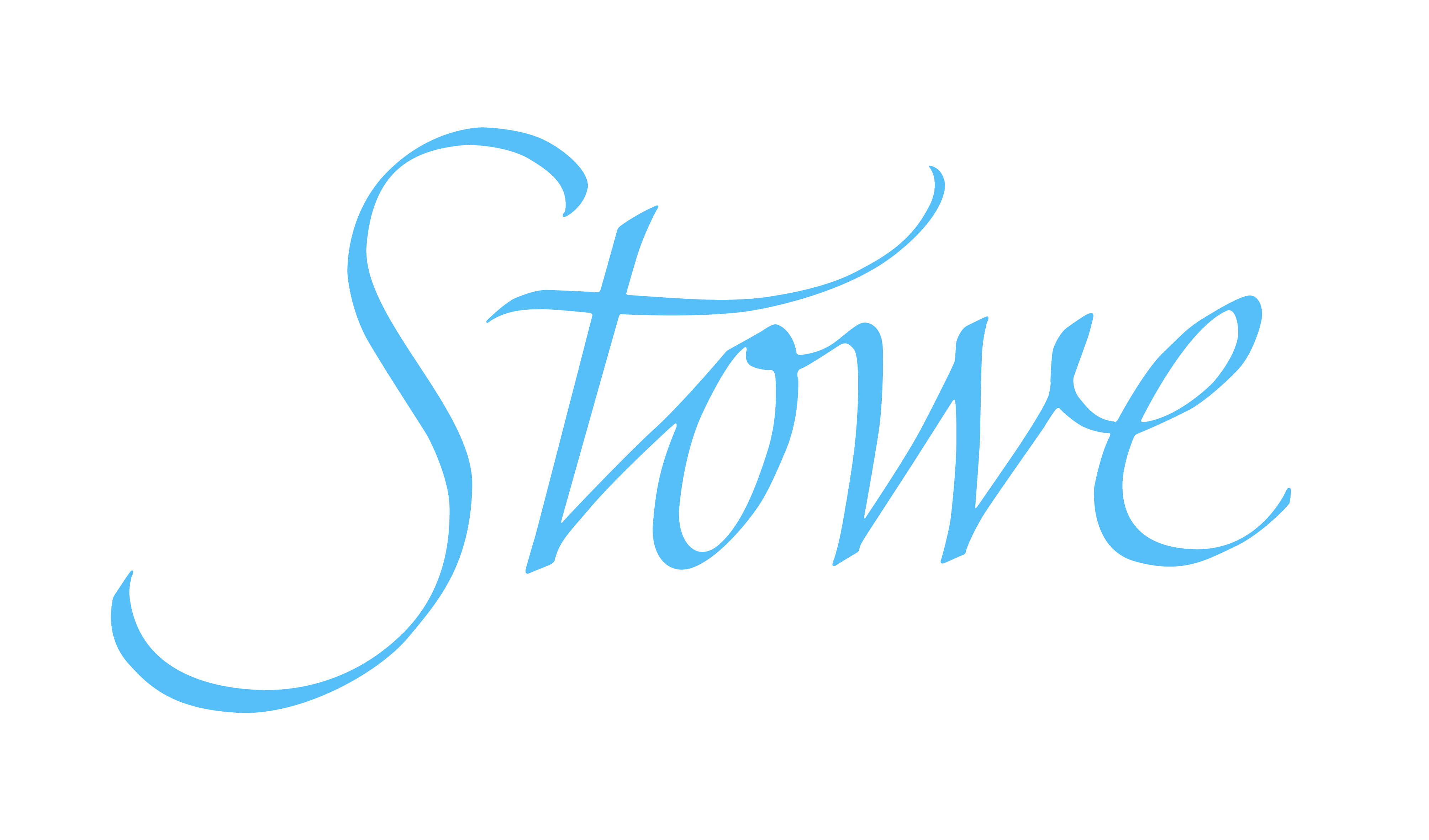 